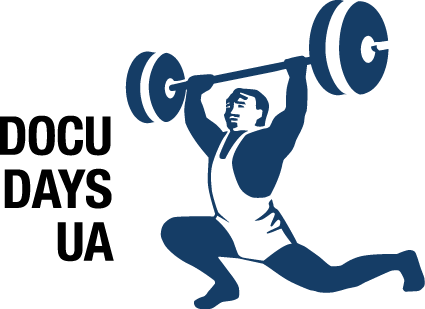 Конкурс кандидатів у регіональні партнери Міжнародного фестивалю документального кіно про права людини Docudays UAЗаявка І. Інформація про організацію заявникаНазва організціїДата реєстраціїОсновні напрямки діяльності організаціїКерівник (посада, прізвище)Юридична адресаПоштова адресаТелефон робочийВеб-сайт, сторінка в соцмережі (за наявності)Рекомендований кандидат у координатори Мандрівного фестивалю в N-ській області (назва області, прізвище, посада в організації кандидата)Телефон мобільний Електронна адресаІІ. Досвід роботи організації, схожий з діяльністю фестивалю Docudays UA.ІІІ. Цільова аудиторіяДля якої аудиторії плануєте проводити Мандрівний фестиваль?СтаршокласникиСтудентиМолодьЖінкиЛюди з особливими потребамиЛюди похилого вікуЛюди, що відбувають покарання в колоніяхАктивні люди різних категорій населення областіІншеЯку кількість глядачів плануєте залучити у вашій області? ІV. Які заходи плануєте провести під час Мандрівного фестивалю?V. РесурсиБудь ласка, опишіть ресурси організації, які дадуть можливість забезпечити покази фільмів, проведення правоосвітніх заходів та інформаційний супровід (в тому числі й проведення прес-конференцій) Мандрівного фестивалю Docudays UA у вашій області.VІ. Потенційні місцеві партнериГромадські організації, ЗМІ, державні органи, або бізнеси, яких ви плануєте залучати до проведення фестивалю в регіоні.Просимо подати заявку до 16.00 12 вересня 2013 р. на електронні адреси голови Оргкомітету Docudays UA Світлани Смаль smal.sv@gmail.com,членів Оргкомітету Алли Тютюнник alla.tyutyunnyk@gmail.com, Геннадія Кофмана gkofman@docudays.org.uaУ “темі” листа потрібно позначити “Пропозиція на конкурс партнерства з Docudays UA”.